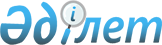 Қазақстан Республикасы Премьер-Министрiнiң 2006 жылғы 14 наурыздағы N 55-ө өкiмiне өзгерiстер енгiзу туралы
					
			Күшін жойған
			
			
		
					Қазақстан Республикасы Премьер-Министрінің 2006 жылғы 30 мамырдағы N 142-ө Өкімі. Күші жойылды - ҚР Премьер-Министрінің 2007.05.23. N 135 өкімімен.



      "Путраджая қаласының Малайзия жаңа әкiмшiлiк орталығын салу тәжiрибесiн зерделеу жөнiндегi жұмыс тобын құру туралы" Қазақстан Республикасы Премьер-Министрiнiң 2006 жылғы 14 наурыздағы N 55-ө 
 өкiмiне 
 мынадай өзгерiстер енгiзiлсiн:




      1-тармақта:



      жұмыс тобының құрамына мыналар енгiзiлсiн:

Оразәлиева                       - Қазақстан Республикасы Қаржы



Зәбира Жандарқызы                  министрлiгi Заң қызметi



                                   департаментiнiң директоры

Боқаев                           - "Астана қаласының Сәулет және



Тұрсынхан Айтқазыұлы               қала құрылысы департаментi"



                                   мемлекеттiк мекемесi



                                   директорының орынбасары

Әлiмбаев                         - Қазақстан Республикасы Сыртқы



Ерлан Алтынбайұлы                  iстер министрлiгiнiң Азия мен



                                   Африка департаментi Азия



                                   басқармасының бастығы

Асқар                            - Қазақстан Республикасы Экономика



Аслан Мұратұлы                     және бюджеттiк жоспарлау



                                   министрлiгi Өңiрлiк саясат және



                                   бюджетаралық қатынастар



                                   департаментiнiң өңiрлiк саясат



                                   басқармасы тұрмыс деңгейiн талдау



                                   бөлiмiнiң бас маманы, хатшы;

      мына:

"Ким                            -  Қазақстан Республикасы Экономика



Ольга Владимировна                 және бюджеттiк жоспарлау



                                   министрлiгi бюджеттiк



                                   инвестицияларды жоспарлау



                                   басқармасының бастығы, хатшы"

      деген жолдағы ", хатшы" деген сөз алынып тасталсын;



      жұмыс тобының құрамынан Шоқан Өмiрзақұлы Матайбеков, Анар Нұрдыбайқызы Қалиева, Ерлан Кеңесұлы Баударбек-Қожатаев шығарылсын.

     

 Премьер-Министр


					© 2012. Қазақстан Республикасы Әділет министрлігінің «Қазақстан Республикасының Заңнама және құқықтық ақпарат институты» ШЖҚ РМК
				